	YESHIVA UNIVERSITY		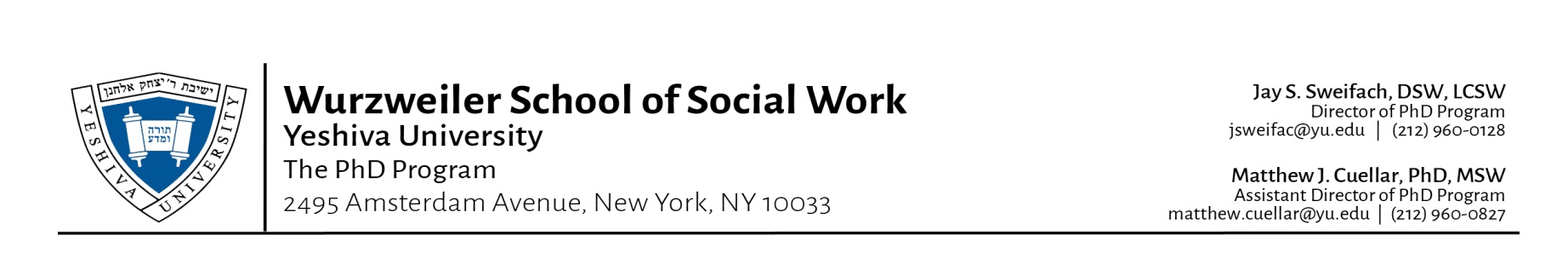 WURZWEILER SCHOOL OF SOCIAL WORKPHD PROGRAM ACADEMIC CALENDAR SPRING 2018Monday		January 1	New Year’s Day (School Closed)Monday		January 8	All Fall 2017 Incomplete Grades DueMonday		January 15	Martin Luther King, Jr. Day (School closed)Sunday		January 21	Last day for Online RegistrationWednesday		January 24	Orientation/Registration Incoming StudentsThursday		January 25	First Thursday ClassWednesday		January 31 	First Wednesday ClassMonday 		February 5	Last Day to add a courseWednesday		February 7	Last day to withdraw and drop a course with 100% tuition 						refundWednesday		February 14	Last day to withdraw and drop a course with 75% tuition 						refundWednesday		February 21	Last Day to withdraw and drop a course and withdraw 						with 50% tuition refundWednesday		February 28	Last Day to drop a course without a ‘W’ appearing on 						transcript. Also, last day to drop a course /withdraw from 						school with 25% tuition refund. After February 28th no 						refund for withdrawal from WSSWThursday		March 1	Purim (No classes)Monday		March 19	Summer Program 2018 Online Registration OpensPASSOVER SPRING BREAK – MARCH 30th – APRIL 7th    -  NO CLASSESSunday		April 1	      	No Classes (Easter Sunday)Sunday	             April 8               Classes ResumeWednesday		April 11	Deadline to file for May 2018 Graduation Monday		April 16	Fall 2018 Online Registration OpensMonday		May 7		Comprehensive ExamWednesday		May 9		Last Wednesday classThursday		May 10	Last Thursday classMonday		May 14	All Spring 2018 Grades DueTuesday		May 15	WURZWEILER SCHOOL OF SOCIAL WORK GRADUATION!Tuesday		May 29	All spring 2018 Incomplete Grades DueWednesday		May 31	OFFICIAL DEGREE CONFERRAL DATE FOR GRADUATES	